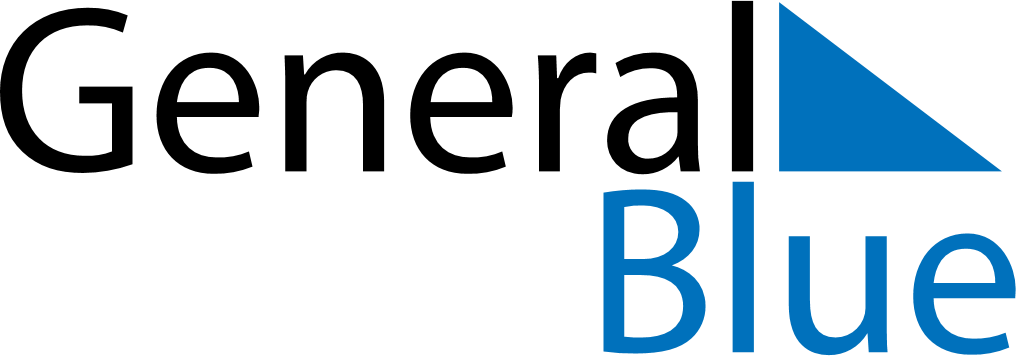 July 2022July 2022July 2022July 2022LesothoLesothoLesothoSundayMondayTuesdayWednesdayThursdayFridayFridaySaturday1123456788910111213141515161718192021222223King Letsie III’s Birthday242526272829293031